REPARACION DE LUMINARIA EN LA ESCUELA DE LA MUSICA RUBEN FUENTES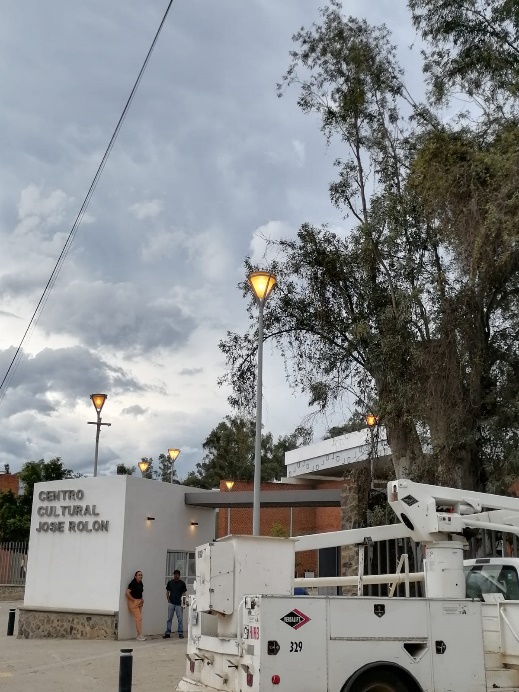 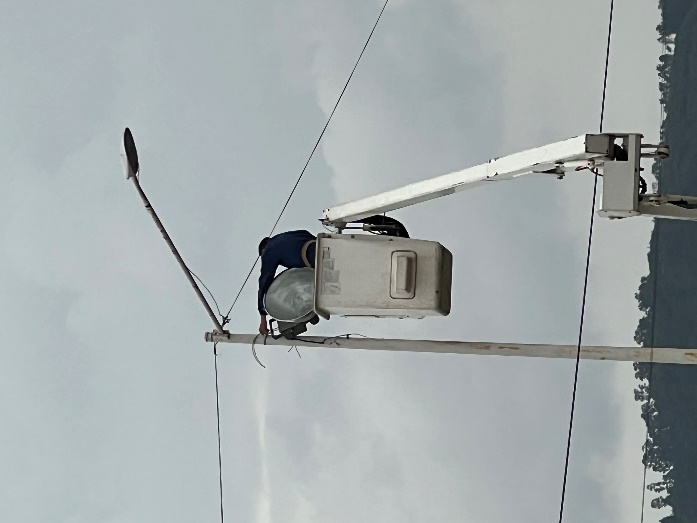 REPARACION DE LUMINARIAS EN EL PARQUE ECOLOGICO LAS PEÑAS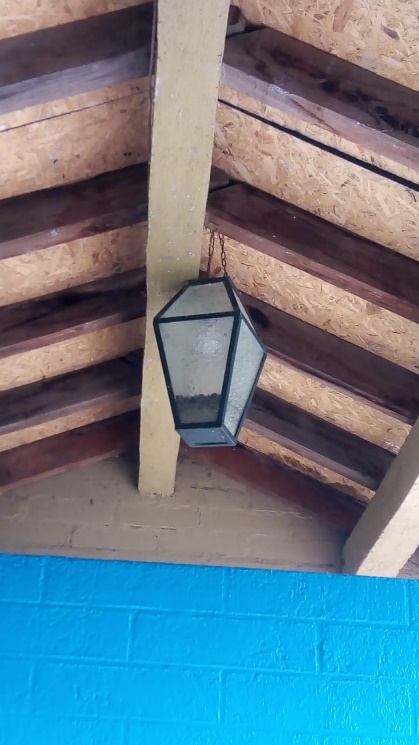 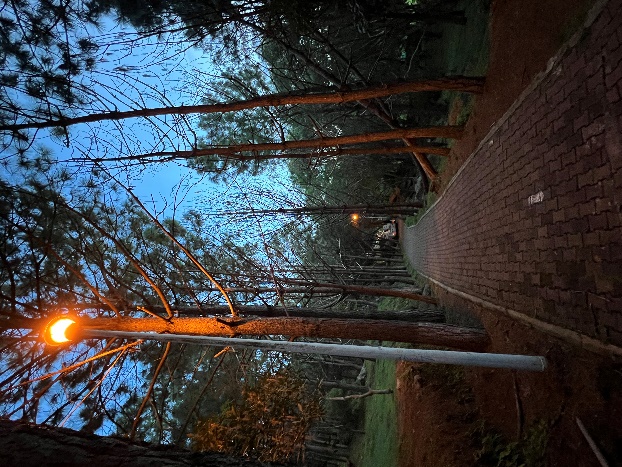 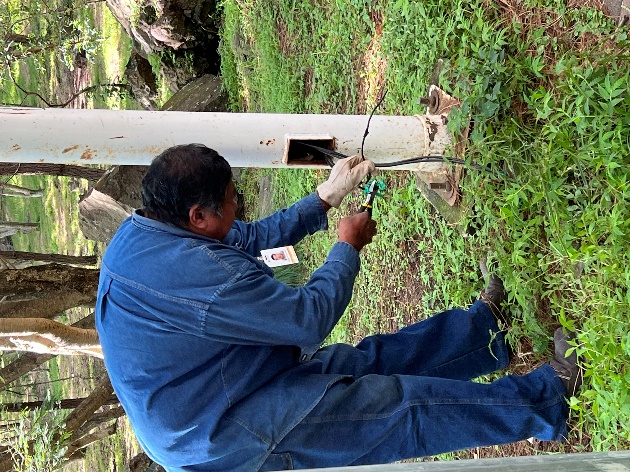 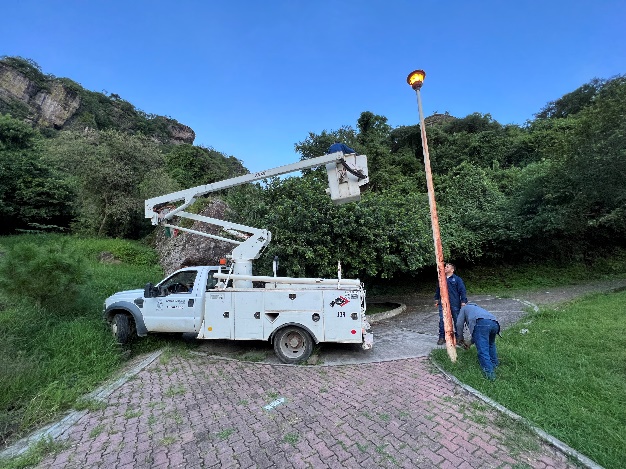 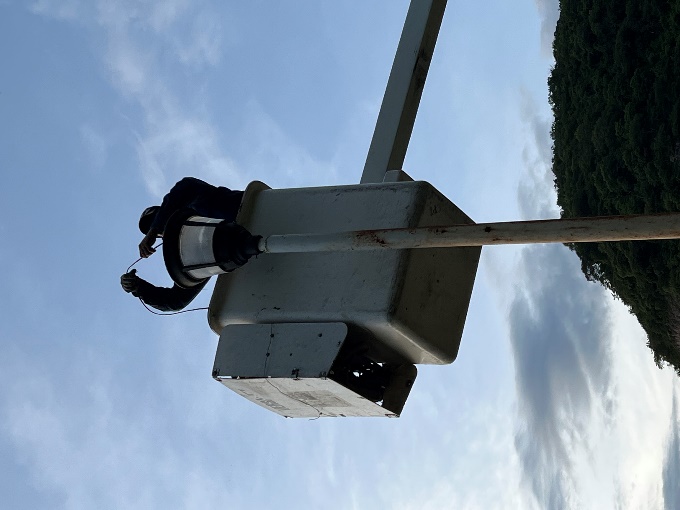 COLOCACION DE LONA PARA EL INFORME DE GOBIERNO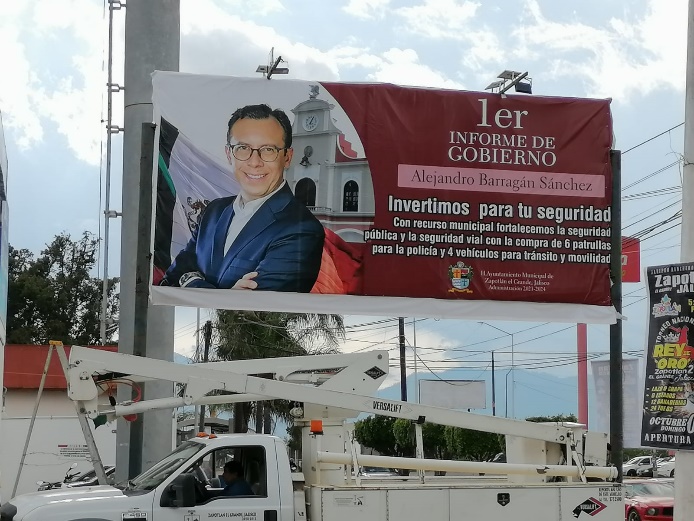 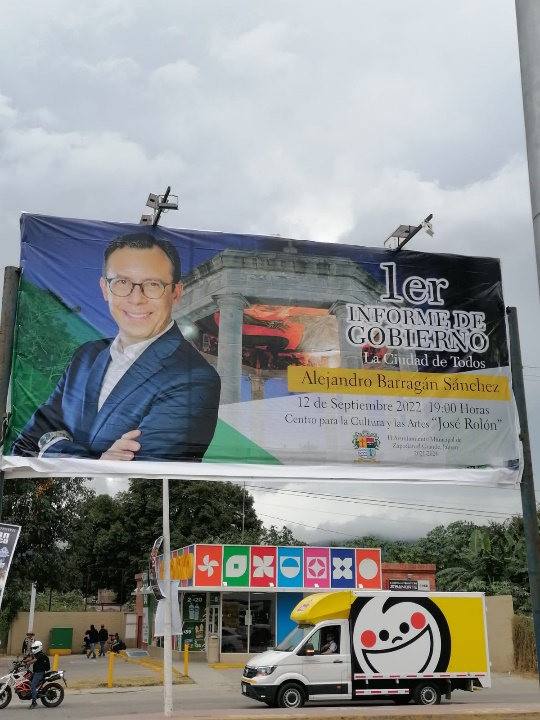 INSTALACION DE ADORNOS E ILUMINACION PARA LAS FIESTAS PATRIAS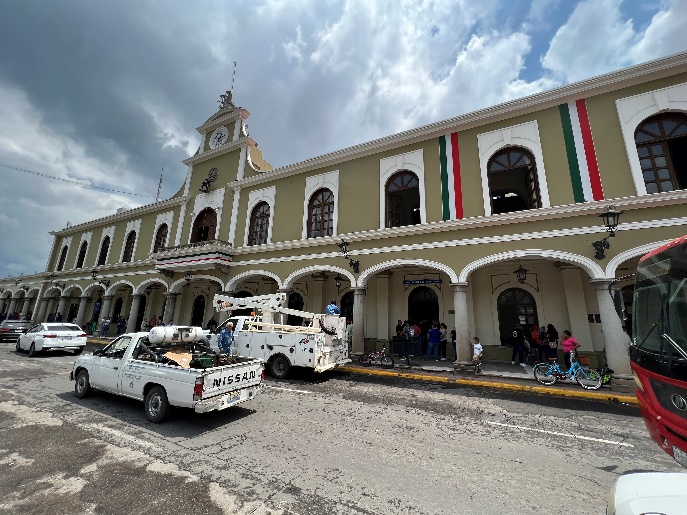 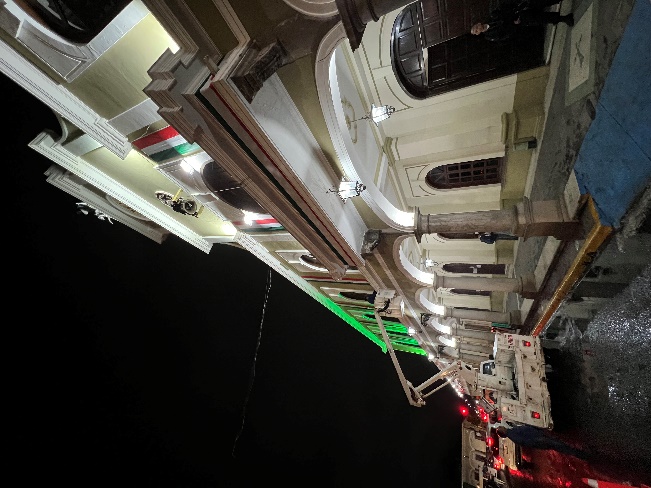 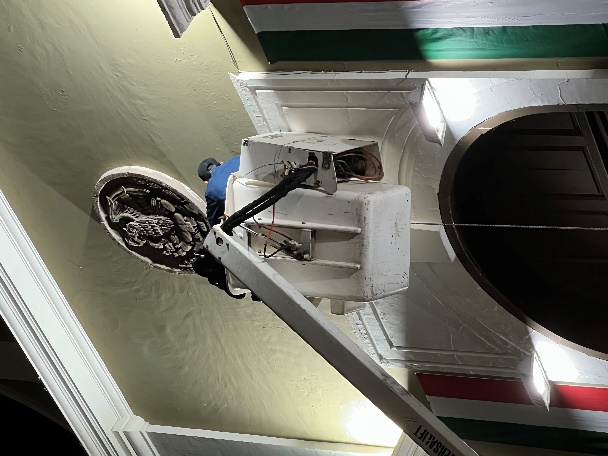 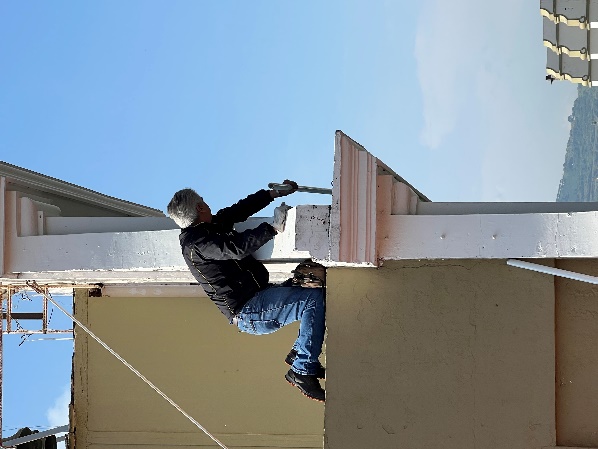 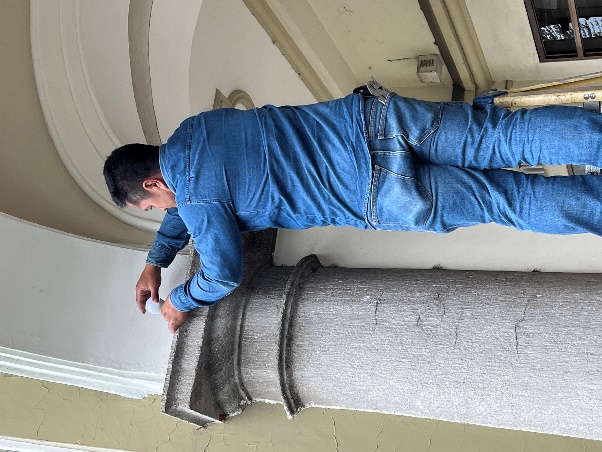 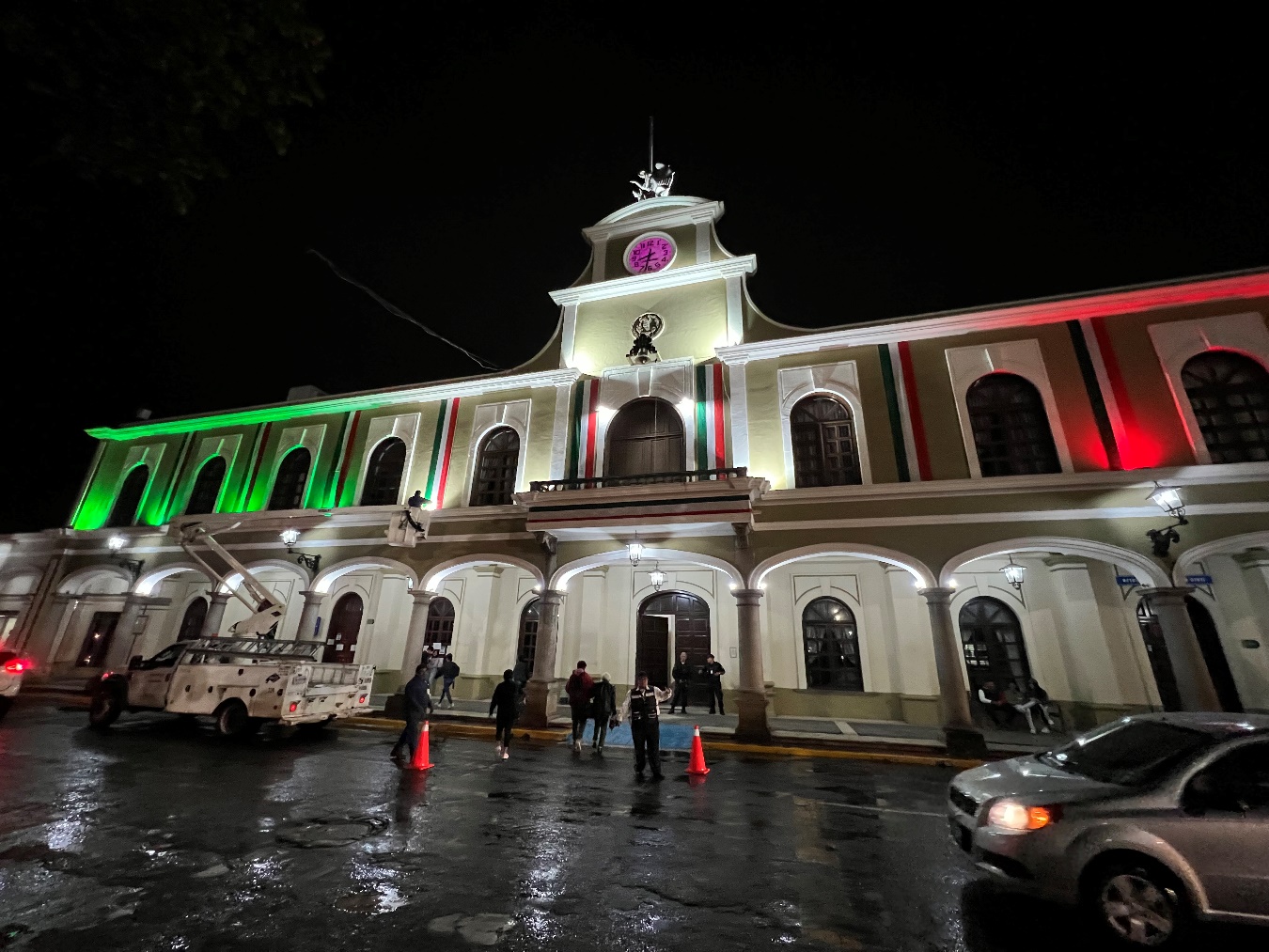 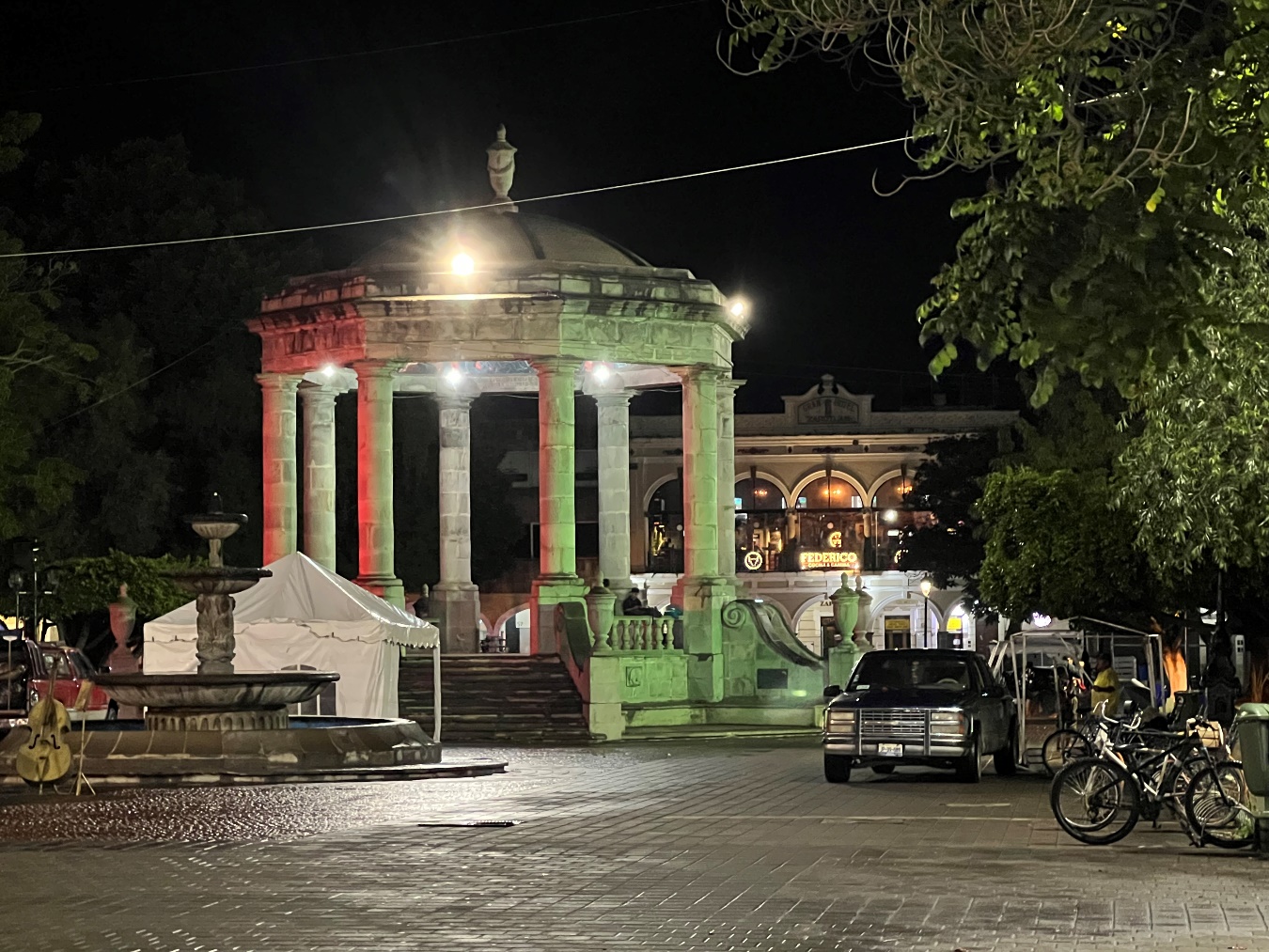 INSTALACION DE LINEA PARA LA MUESTRA GASTRONOMICA OAXACA Y GUELAGUETZA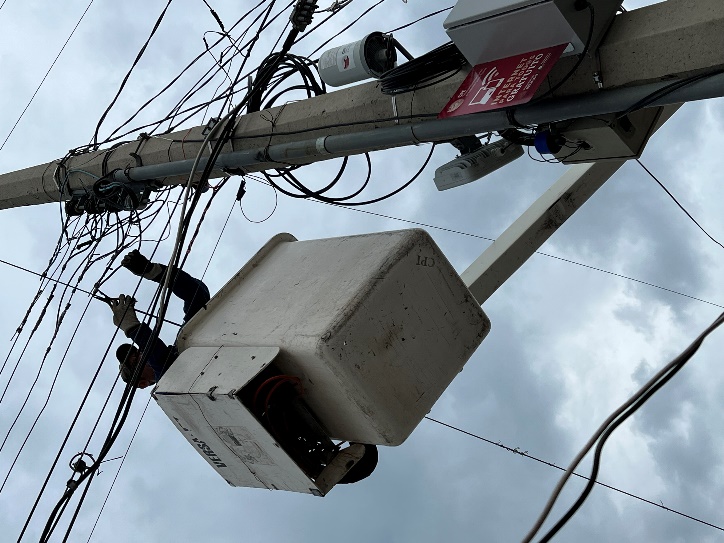 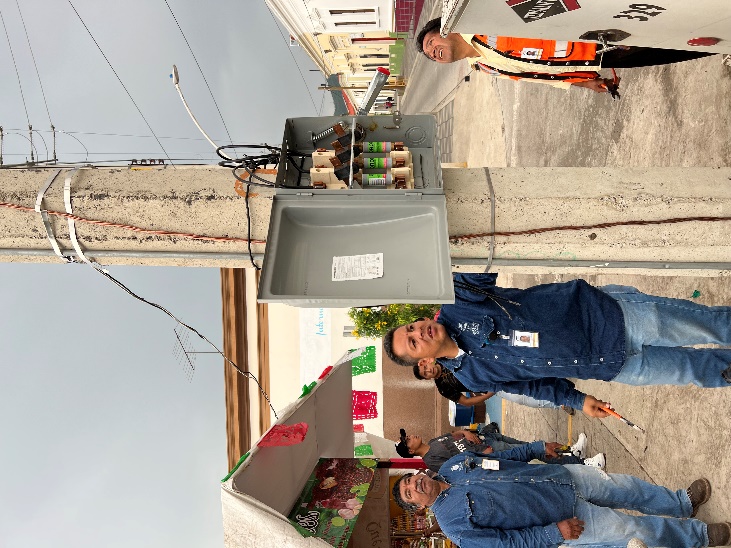 INSTALACION DE LUMINARIA PARA EL DEPARTAMENTO DE BALIZAMIENTO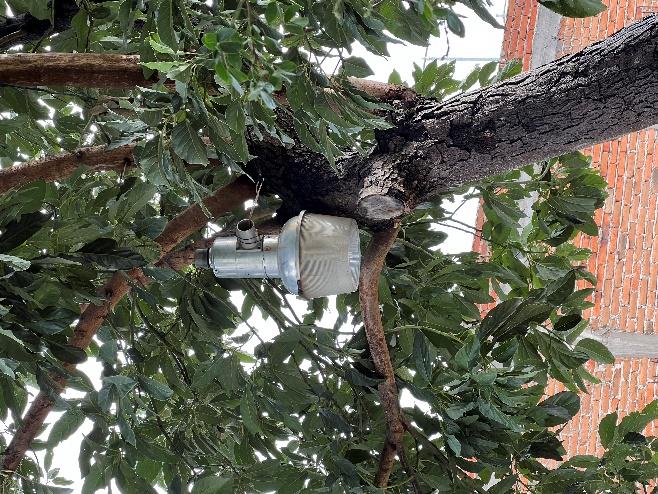 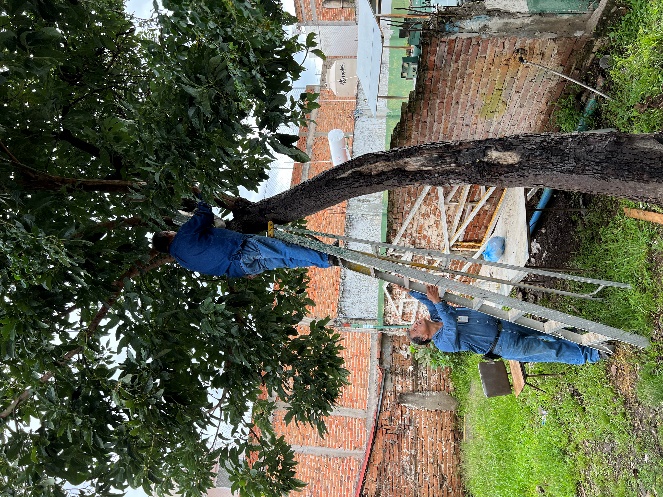 ILUMINACION DE LOS BUSTON EN EL JARDIN PRINCIPAL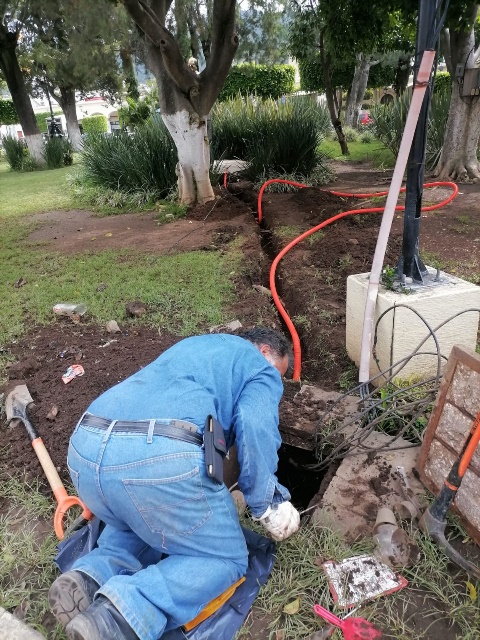 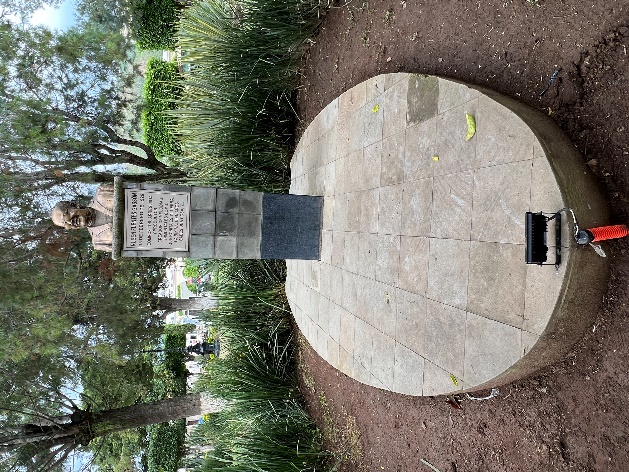 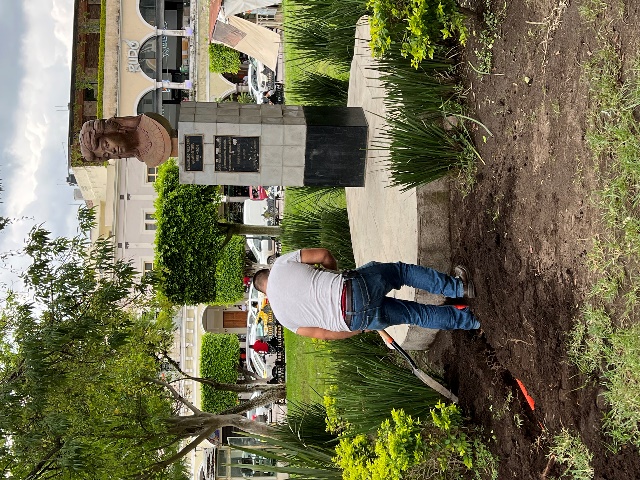 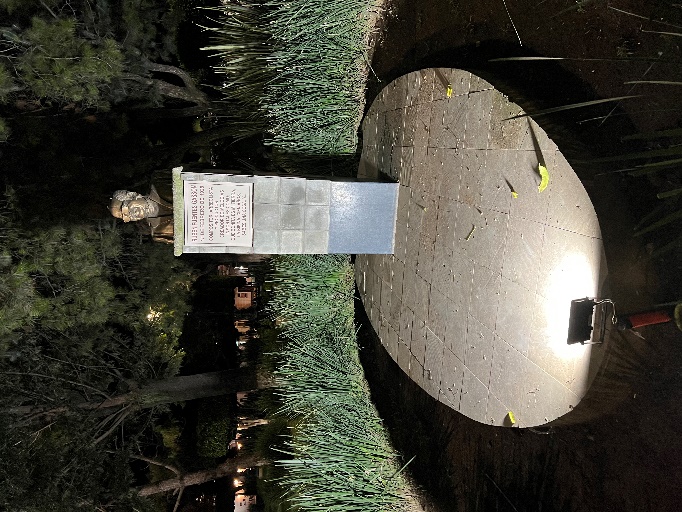 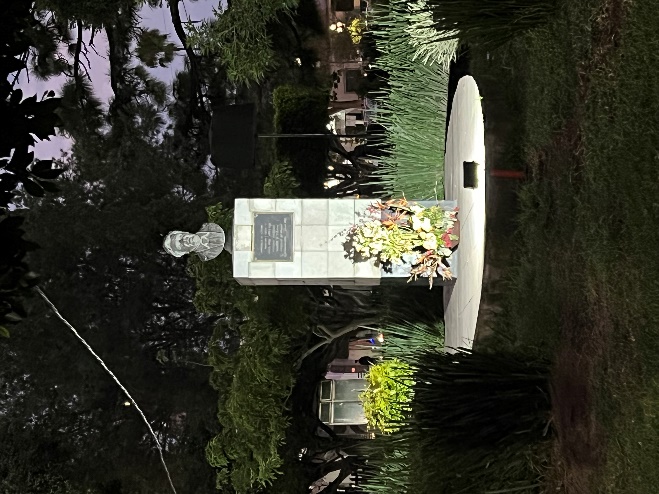 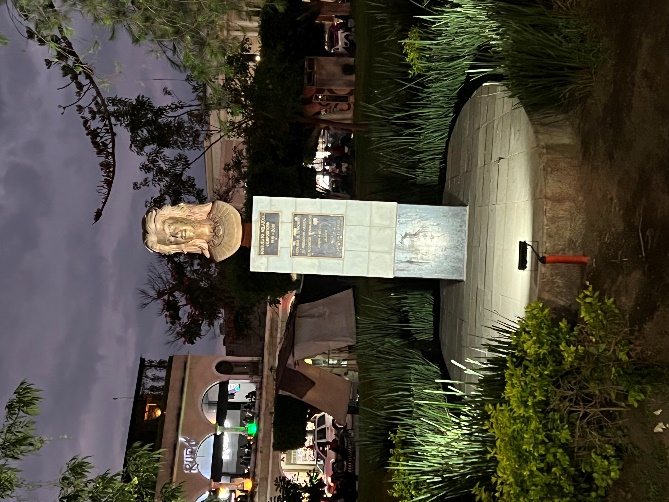 INSTALACION DE REFLECTORES PARA EL ANIVERSARIO DEL TIANGUIS MUNICIPAL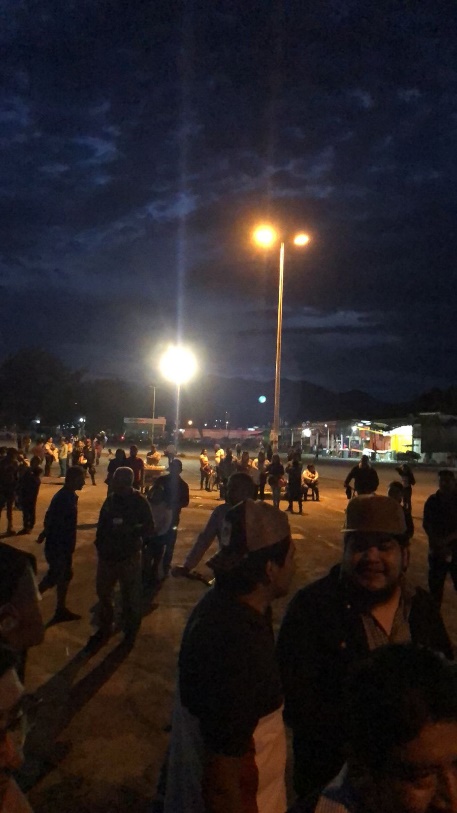 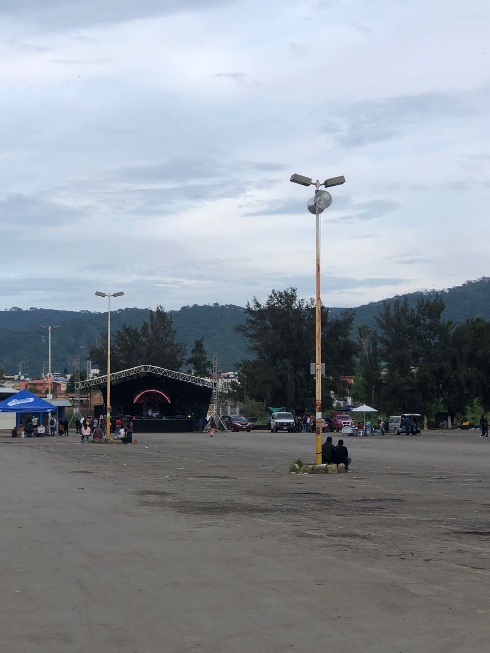 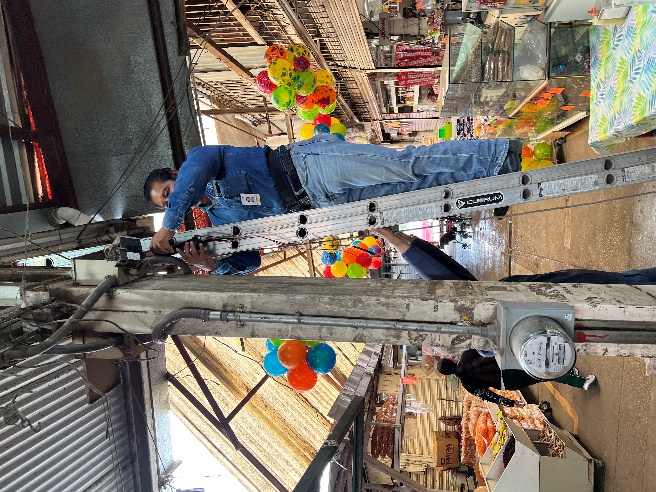 REALIZACION DE PODA EN LAS CANCHAS EMPASTADA DE LA UNIDAD LAS PEÑAS Y PODA DE ARBOL EN LA CALLE GORDOA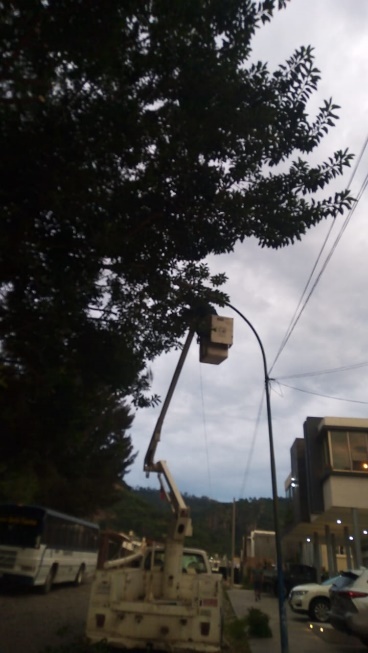 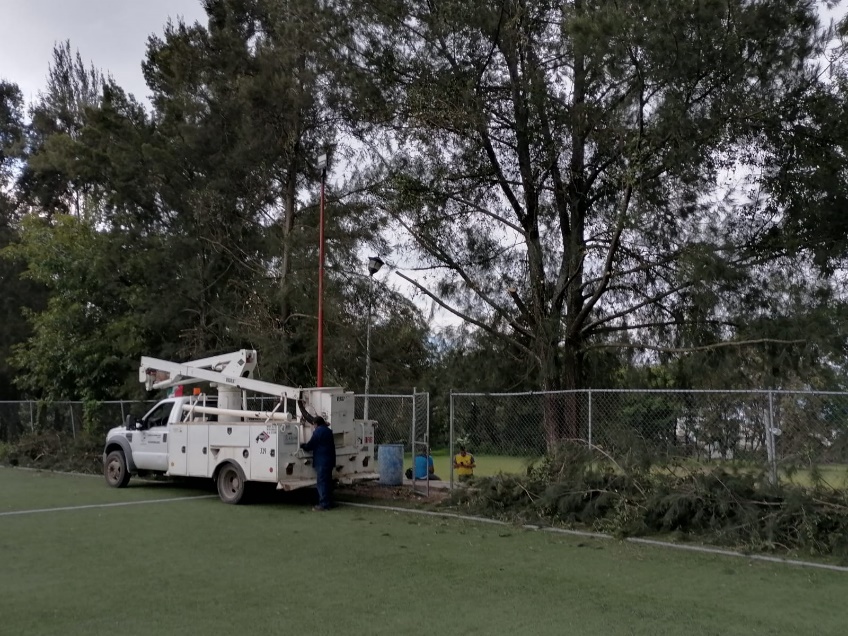 APOYO A CATEDRAL PARA LA COLOCACION DE LAZOS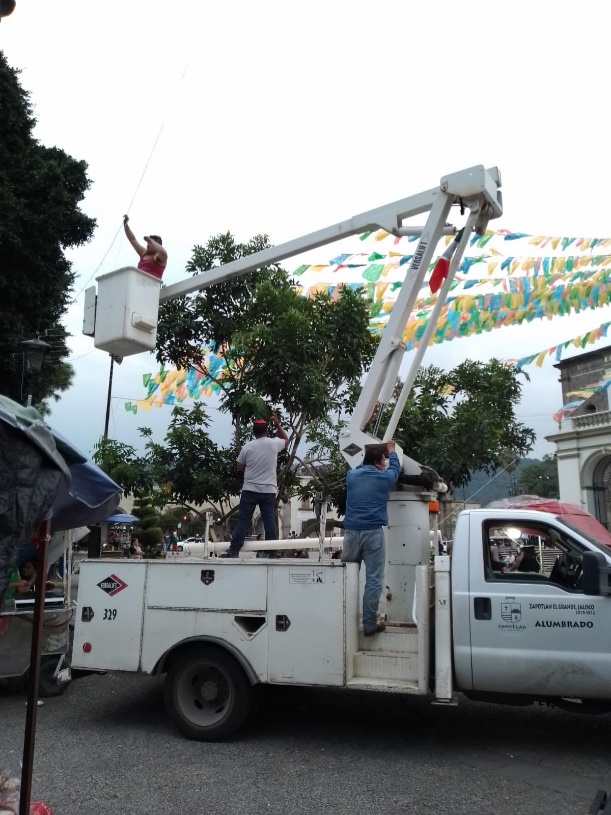 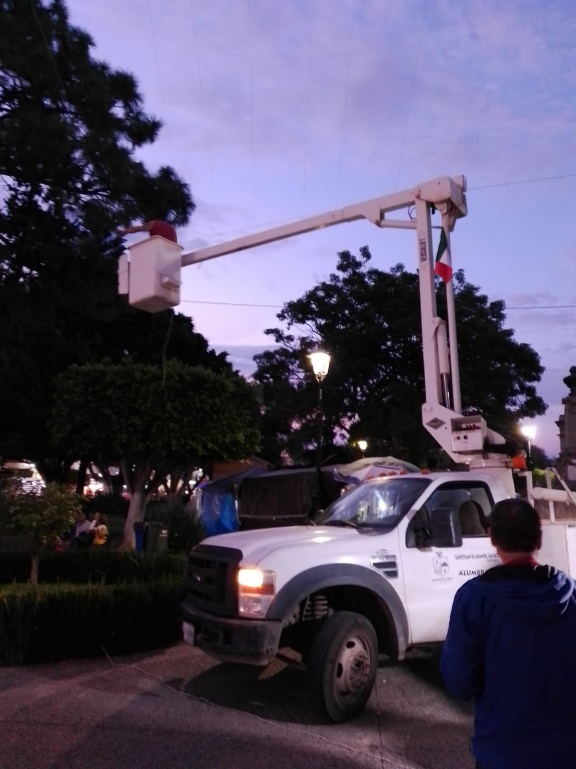 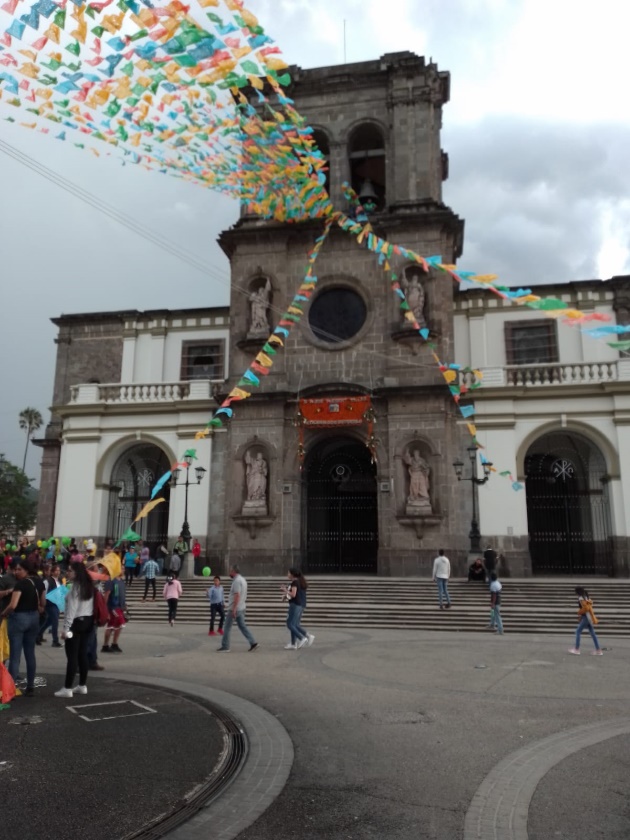 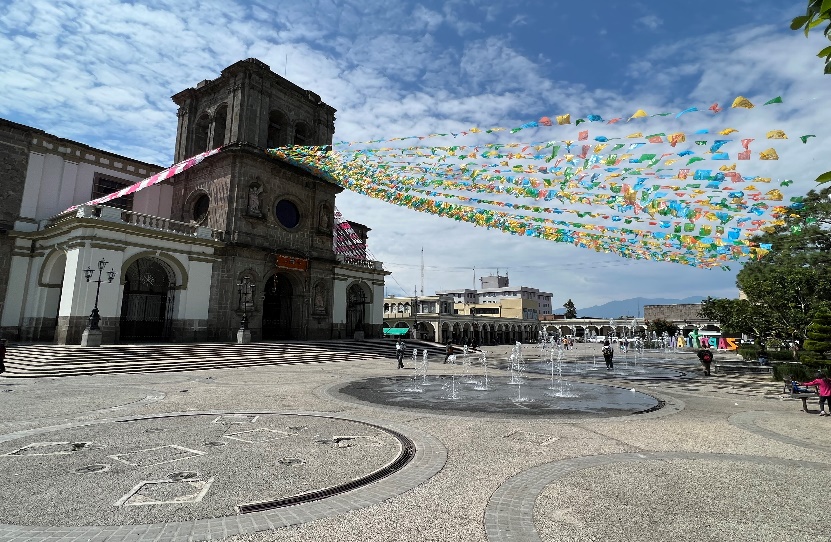 INSTALACION DE REFLECTORES PARA EL GIMNASIO BENITO JUAREZ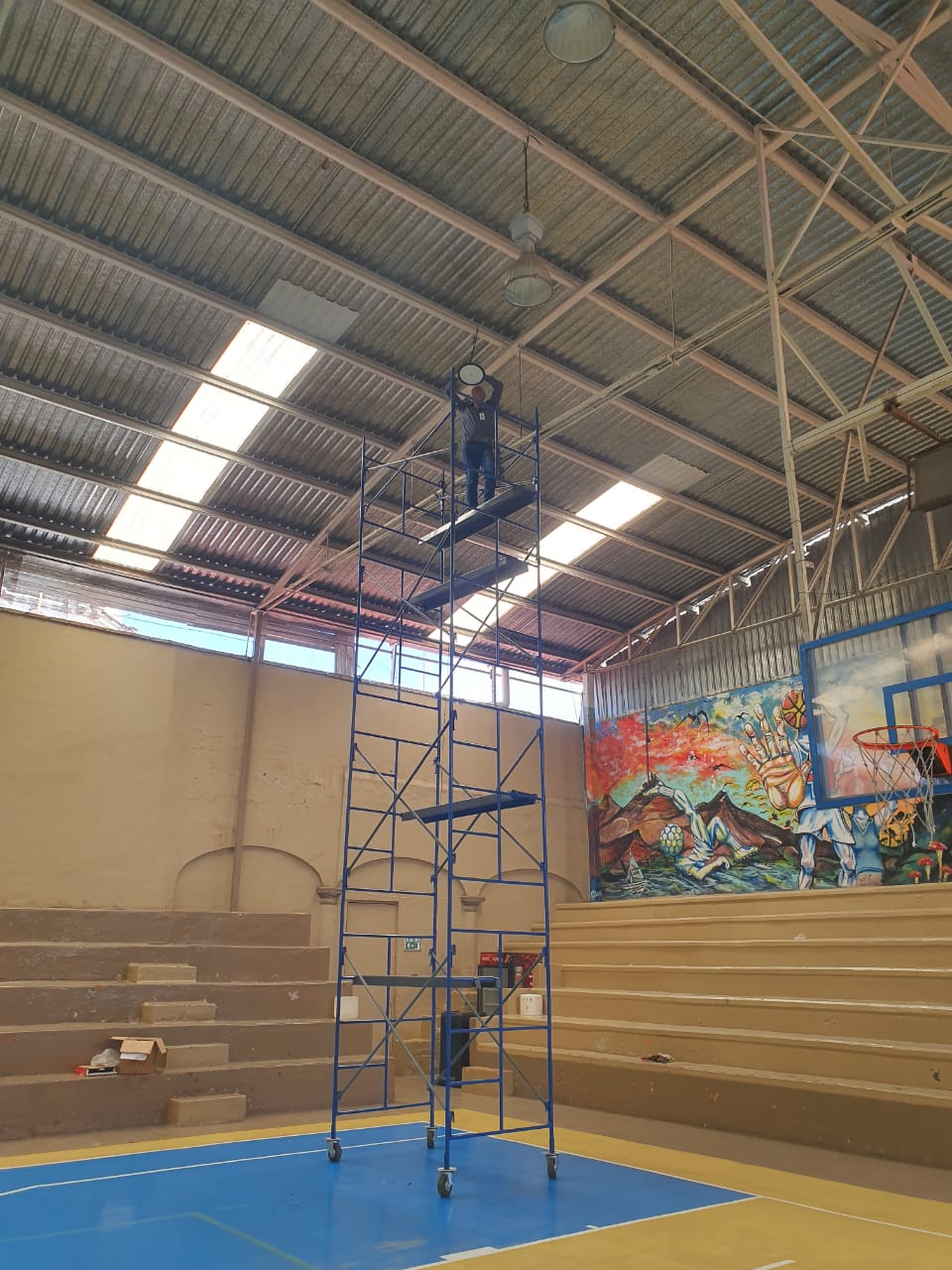 